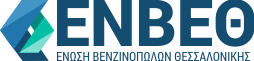 ΔΑΝΑΪΔΩΝ 7- ΤΗΛ.2310526411 FAX 2310525926 T.K.546 26  ΘΕΣ/ΝΙΚΗ                                         E-mail evethax@otenet.gr                                                                                                      www.enveth.gr                                                                        Θεσσαλονίκη   27  Νοεμβρίου 2019ΑΡ.ΠΡΩΤ.681ΠΡΟΣ:ΔΙΕΥΘΥΝΣΗ ΑΝΑΠΤΥΞΗΣ  - ΤΜΗΜΑ ΕΜΠΟΡΙΟΥ ΚΟΙΝΟΠΟΙΗΣΗ: ΕΛΥΤ ΘΕΣΣΑΛΟΝΙΚΗΣ  ΠΡΟ’Ι’ΣΤΑΜΕΝΟ  κο. ΜΑΥΡΙΔΗ ΔΗΜΗΤΡΙΟ                                      ΚΟΙΝΟΠΟΙΗΣΗ : ΠΑΝΕΛΛΗΝΙΑ ΟΜΟΣΠΟΝΔΙΑ ΠΡΑΤΗΡΙΟΥΧΩΝ ΕΜΠΟΡΩΝ ΚΑΥΣΙΜΩΝ ΠΡΟΕΔΡΟ κο. ΑΣΜΑΤΟΓΛΟΥ ΓΕΩΡΓΙΟ                                                                           ΘΕΜΑ: Απάντηση σε επιστολή  μας με αρ. πρωτ . 670/7-10-2019σε ερώτημα  σχετικά με το δελτίο τήρησης δρομολογίουΣας κοινοποιούμε την απάντηση  με αρ. πρωτ. 121346- 25/11/2019 της ΓΕΝΙΚΗΣ ΓΡΑΜ. ΕΜΠΟΡΙΟΥ και ΠΡΟΣΤΑΣΙΑΣ ΚΑΤΑΝΑΛΩΤΗ – ΓΕΝ. Δ.ΝΣΗ ΑΓΟΡΑΣ – Δ/ΝΣΗ ΘΕΜΙΚΩΝ ΡΥΘΜΙΣΕΩΝ ΕΜΠΟΡΙΟΥ – ΤΜΗΜΑ  ΕΜΠΟΡΙΟΥ  στο σχετικό ερώτημά μας για το δελτίο τήρησης διαδρομής το οποίο  σας επισυνάπτουμε.     	Όπως γίνετε σαφές , το δελτίο τήρησης  διαδρομής έχει εφαρμογή ΜΟΝΟ στα βυτιοφόρα μεταφοράς καυσίμων , όπως αυτά περιγράφονται στην παράγραφο Α της εν λόγω απάντησης και όχι στα βυτιοφόρα διανομής των πρατηρίων  πετρελαίου κίνησης και θέρμανσης. Αν παρά ταύτα έχετε διαφορετική ερμηνεία, σας παρακαλούμε να μας την κάνετε γνωστή ώστε να χειριστούμε το θέμα αναλόγως. 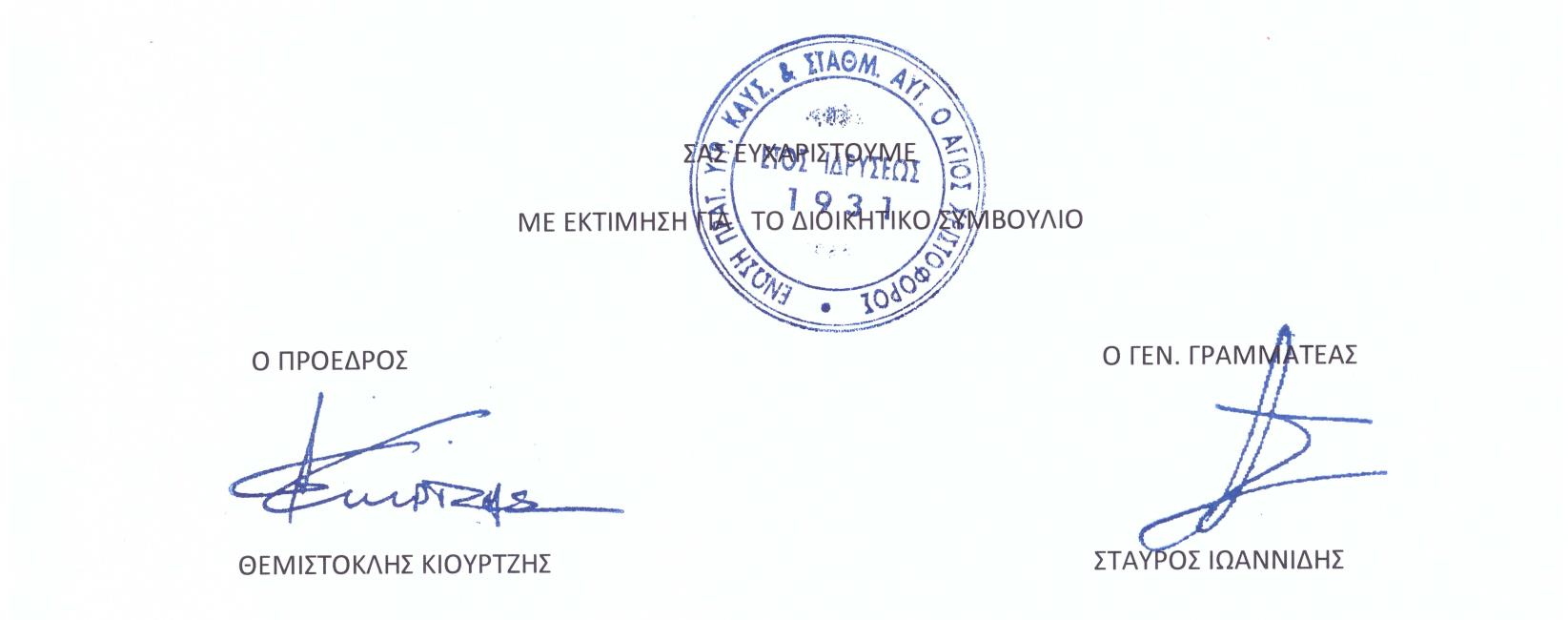 